Badminton					Name: _________________________Team Sports/General PE											Date:  ____________         Period _____ History:Many years ago…what game was comprised of a shuttlecock that was batted back and forth by multiple players? ___________________________________In what year ________ did the __________  _____   ____________, officially introduced this new fad to England at a party on his estate.What year did the IBF start?     _____________What year saw the first official IBF tournament?     _____________What year did badminton make its first Olympic debut?     _____________Rules & Regulations:A badminton match is played best of ____________ games.How does a team determine first serve or choice of side?  ____________________________ or  ________________________What is the object of the badminton game?  ______________________________________________________________________________A rally can be lost by:  _____________________________________________________________________________________________Scoring Formats:Name the two scoring formats:  1) _____________ & 2) _____________Explain the two types:Service: _______________________________________________________________________________________________________Rally: ________________________________________________________________________________________________________Serving Rules:A badminton serve is always done: __________________________Line shots in badminton serves or rallies are considered in or out?  ________A serve that strikes the net and lands in the opponent’s court is considered a_______________________ serve. During a serve, players must stand ______________________________What type of serves is only permitted?  _________________________How to keep score:Do players serve from the left or right side in doubles?  _______________________________________________________________________Should the two players switch service courts?   Yes  or  No  _____________Type of serves:Explain the different type of serves:High:  ____________________________________________________Flick or Drive:  _______________________________________________________		Low: ______________________________________________________________			Name 4 ways you can be called for a violation (faults):____________________________________________________ _____________________________________________________________ _____________________________________________________________ _____________________________________________________________Terms:Bird or birdie: ____________________________________________Drop Shot:  ______________________________________________Let:  ___________________________________________________Shuttlecock:  _____________________________________________Smash:  _________________________________________________Wood shot:  ______________________________________________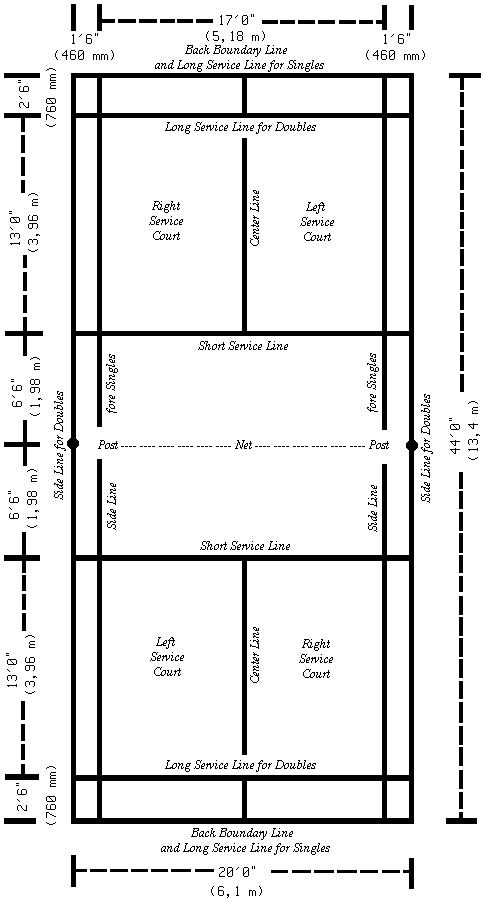 Court Size:  Know size of court length & width for a doubles court:Double Court Size:   ___________________  Double court positions:Name the two different court positions:1 )  ______________________  2)  _______________________Badminton is a SERIOUS Game!!!!!